FORMULAR DE COMANDĂCARTE PERSONALIZATĂNumărul total de cărți personalizate comandate: Suma de plată: 35 lei ˟ Numărul cărților comandateDetalii despre cumpărător:Factura va fi emisă pe:  Termeni  și condiții:Termenul maxim de comandă este cu 10 zile înainte de eveniment. La momentul predării formularului de comandă, comanda este fermă și nu se acceptă returnarea materialelor. Am luat la cunoștințăSemnătură cadru didactic,          	 Detalii despre copii:*În poveste va fi menționat doar prenumele copilului (sau numele de alint).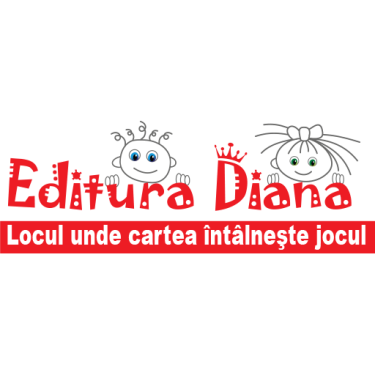 EDITURA DIANA S.R.L.CIF: RO15596697Nr. Reg. Com: J03/923/2003B-dul Petrochimiștilor, Bl.B3, sc.C, ap.5, Pitești, ArgeșTel.: 0248.253.370Persoană fizicăPersoană juridicăNume și prenume:Unitatea școlară: Telefon: E-mail: Județ/Sector: Localitatea: Adresă: Nume și prenume:Unitatea școlară: Telefon: E-mail: Județ/Sector: Localitatea: Adresă: Numele firmei: CIF/CUI: Nr. la Reg.Com.: Contul bancar: Banca (sucursala): Nume și prenume:Telefon: E-mail: Județ/Sector: Localitatea:Adresa:Numele firmei: CIF/CUI: Nr. la Reg.Com.: Contul bancar: Banca (sucursala): Nume și prenume:Telefon: E-mail: Județ/Sector: Localitatea:Adresa:Nr. Crt.Numele și prenumele copilului*Prenumele prietenului cel mai bun 1Prenumele prietenului cel mai bun 2Vârsta copiluluiLocalitate1.2.3.4.5.6.7.8.9.10.11.12.13.14.15.16.17.18.19.20.21.22.23.24.25.26.27.28.29.30.